КОНТРОЛЬНО-СЧЕТНАЯ КОМИССИЯБЕЛОЗЕРСКОГО  МУНИЦИПАЛЬНОГО  РАЙОНАЗАКЛЮЧЕНИЕна проект решения Совета Глушковского сельского поселения о внесении изменений в решение Совета Глушковского сельского поселения от 24.12.2014г. № 42  «О бюджете Глушковского сельского поселения на 2015 год и плановый период 2016-2017 годов»                                                                                                         24 июня 2015г.                                                                                                                                                                                                                                                                                                                                                                                     Экспертиза проекта решения проведена на основании п.11 статьи 12 Положения о контрольно-счетной комиссии района, утвержденного решением Представительного Собрания района от 27.02.2008 (с учетом изменений и дополнений). В результате экспертизы установлено:       Проектом решения Совета Глушковского сельского поселения о внесении изменений в решение Совета Глушковского сельского поселения от 24.12.2014 № 42 «О бюджете Глушковского сельского поселения на 2015 год и плановый период 2016-2017 годов» предлагается:1)в приложениях 4,5 внести изменения в расходную часть бюджета:- по разделу 01 «Общегосударственные вопросы» подразделу 04 «функционирование Правительства Российской Федерации, высших исполнительных органов государственной власти субъектов Российской Федерации и органов местного самоуправления» увеличить расходы на 85,1 тыс. руб. (услуги связи 6,0 тыс. руб.; теплоэнергия  27,6 тыс. руб.; содержание имущества 48,4 тыс. руб.; неустойка 1,1 тыс. руб.; госпошлина 2,0 тыс. руб.);-   по разделу 01 «Общегосударственные вопросы» подразделу 13 «другие общегосударственные вопросы» уменьшить расходы на 51,5 тыс. руб. (налог на имущество за 4 квартал 2015 года);- по разделу 05 «Жилищно-коммунальное хозяйство» подразделу 05 «благоустройство» уменьшить расходы на 8,6 тыс. руб. (организация и содержание мест захоронения);-  по разделу 11 «Физическая культура и спорт» подразделу 05 «другие вопросы в области физической культуры и спорта» уменьшить расходы на 25,0 тыс. руб. (приобретение спортинвентаря). Указанные изменения вносятся в проект решения Совета Глушковского сельского поселения в связи с потребностью в бюджетных ассигнованиях на покрытие образовавшейся кредиторской задолженности.Выводы:             1.Представленный проект решения Совета Глушковского сельского поселения о внесении изменений и дополнений в решение Совета Глушковского сельского поселения от 24.12.2014 № 42 разработан в соответствии с бюджетным законодательством, Положением о бюджетном процессе в Глушковском сельском поселении. Предложения:1. Контрольно-счетная  комиссия Белозерского муниципального района рекомендует принять проект решения Глушковского сельского поселения.Старший  инспектор контрольно-счетнойкомиссии района                                                                         Н.Б.Климина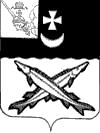 